Double Owl Pathway of StudyEFFECT TERM:Undergraduate Program Name: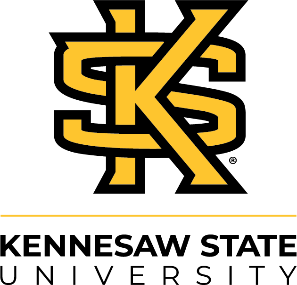 Graduate Program Name:
Pathway Description:Course Pairs:PATHWAY TOTAL: UNGR TOTAL + GRAD TOTAL – PAIRED CREDITTerm Students apply for Double Owl Pathway: Term Students can apply for full graduate admission: Double Owl Scholars will NOT take the following [UNGR Program] courses:In their place, Double Owl Scholars will take the following [GRAD Program] courses: